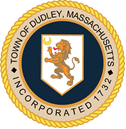 Dudley Board of HealthMeeting MinutesOctober 18, 2022The regularly scheduled meeting of the Dudley Board of Health was called to order at 5:00PM by Jennifer Cournoyer, Chairman and the pledge was recited. Members present: Jennifer Cournoyer -Chairman, Roberta Johnson-Public Health Nurse, Lorri Ducharme Also Present: Camille Griffin – Health Agent, Jesse Schener	Documents physically identified, discussed, considered, or voted by the Board: Save the date cards for the Bike RodeoDirector of Health at Nichols College Jesse Schener – I have been with Nichols for about a month. I am previously the health director at Elms College, so I do have some college experience. I have previously reached out to Amanda to see if there is anything I need to be aware of for the Town of Dudley. You can let me know if there is anything I should be reporting to you. Roberta Johnson – As far as reporting things to us we all would like to know if there are outbreaks on campus. I can see anything reportable for anything in Dudley. If there was an outbreak PJ was good with keeping in touch with us. Just want to keep the lines of communication open. Anything you need from us as well please let us know.Jennifer Cournoyer – If something were to occur or happen there, we would like to hear it from you before we hear it from another source. We have had a great relationship with Nichols, and I think it will continue. Welcome to the town. Updates on Bike Rodeo Jennifer Cournoyer – I don’t think anything has changed. We’ve done two events. The Apple Fest and the Fall Festival. We put it out there and also gave out some free COVID kits. We’re going to continue putting the info out there. So hopefully we don’t have people saying they didn’t know about it. Lorri Ducharme – I think it’s great that we are starting to get the word out sooner. More opportunities to inform the community. Roberta Johnson – Joy posted it on every social media outlet. The PTO event was awesome. So many people there and very well run. Public Health Nurse Report/Comments Roberta Johnson – Nothing new in the COVID world. Numbers are still there but no drastic changes. I did call Walgreens to talk to the pharmacy coordinator to see about the flu clinic. We can not get the vaccine ourselves, so we need to ask the pharmacy. They need at least 50 people to do it. Joy put out a survey but only about 20 people responded. We tried but we didn’t meet the criteria. We will try again. We are having a booster clinic for COVID on Saturday from 9-11:30. There are spots still available for that. When I checked Sunday, we had 17 people signed up. We will see moving forward if we need to do another one. On the flyer it said first floor. It’s going to be upstairs on the 3rd floor. Health Agent Report/CommentsN/AApproval of Minutes September 20, 2022Roberta Johnson – I make a motion to approve the minutes as written from September 20, 2022Lorri Ducharme – I second the motionBoard Votes – Passes Unanimously Public/Board CommentsJennifer Cournoyer – We will be at the Town Meeting which is Monday the 24th. We will be handing out more save the date cards and COVID tests. We will also be at the Spooktacular.Next Meeting will be Tuesday November 15th at 5:00.AdjournLorri Ducharme – I make a motion we adjourn Roberta Johnson – I second the motionBoard Votes – Passes UnanimouslyMeeting Adjourned 5:27PMRespectfully submitted,Amanda JacobsonBoard of Health Clerk